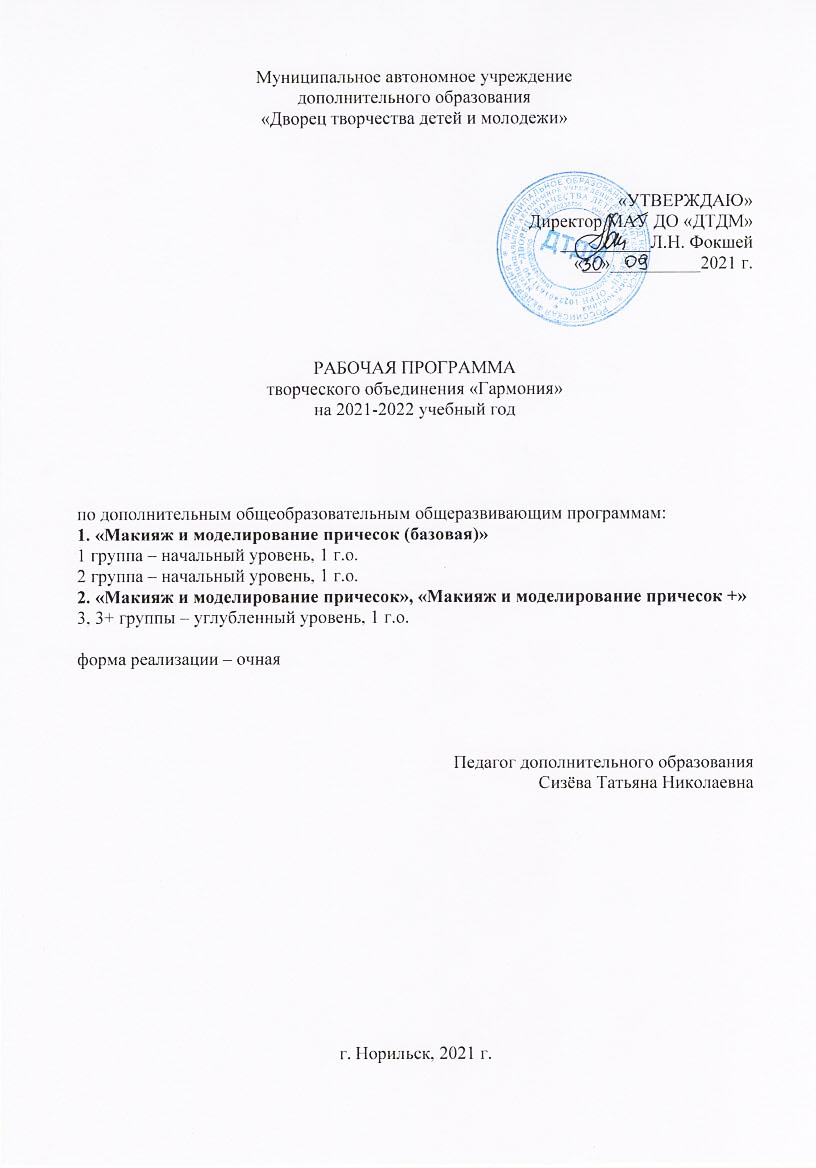 АНАЛИЗ РАБОТЫ ТВОРЧЕСКОГО ОБЪЕДИНЕНИЯ «ГАРМОНИЯ» ЗА 2020-2021 УЧЕБНЫЙ ГОД.1.	Статистический и констатирующий материал о работе в течение
учебного года:В 2020-2021 учебном году в творческом объединении обучалось 34 учащихся, в возрасте 13- 17 лет.Целью программы, по которой проводилось обучение, является формирование нравственных и эстетических качеств личности ребенка, развитие его мотивации к познанию и творчеству через обучение учащихся макияжу и моделированию причесок.В ходе достижения этой цели решались следующие задачи:Обучающие:Обучение основам макияжа и ухода за лицом и волосами. Создание комплекса знаний в моделировании причесок и создания образа.Овладение практическими умениями и навыками в следующих темах:   уходу за своей внешностью и применением средств косметики, основам  модных тенденций и направлений в макияже.   Овладение техниками укладки и накрутки волос, плетения кос. Развивающие: Развитие творческих способностей (внимания, наблюдательности, памяти, чувство ответственности за свои действия)Развитие устойчивого интереса к выбранному виду деятельности, подготовка к осознанному выбору профессии.Развитие понятия о красоте и чувстве меры, формирование стремления быть прекрасным во всем: в мыслях, делах, поступках, внешнем виде.   Воспитательные:Воспитание положительных личностных качеств, общей культуры личности   для успешной адаптации подростка в современном обществе; Формирование эстетического вкуса учащихся, приобщению их к искусству создания красоты. Создание условий для самовыражения и самореализации, работы в команде через организацию воспитательного процесса.Педагогический процесс в течении года был ориентирован на всестороннее формирование личности обучающихся с учётом психологического развития, и индивидуальных способностей. Занятия про ходили 2 раза в неделю в соответствии с учебной нагрузкой (по 3 часа). В творческое объединение впервые пришли 22 учащихся начального уровня обучения. Учащиеся 1группы, в количестве 12 человек обучались по программе «Макияж и моделирование причесок» на 2 года.  Учащиеся 2группы, в количестве 10 человек – дети, набранные на базе школы-интернат №2, для них была скорректирована программа обучения на год. Учащиеся второго года обучения занимались по углубленной программе в 3 группе. Эта группа формировалась из учащихся закончивших обучение на начальном уровне основной программы, но из 10 учащихся, занимающихся в прошлом учебном году на начальном уровне 6 выбыли из коллектива в связи с выездом на «материк» для поступления или проживания, поэтому возник недобор учащихся в группе. Поэтому в состав группы углубленного уровня, 1 года обучения по программе «Макияж и моделирование причесок», вошли 7 новых учащихся 8-9 классов (Парамонова М., Акулова Д., Шабанова А., Богданова В., Сергеева К., Аминева А., Исянгулова М.) Они прошли первичную диагностику на соответствие уровню обучения. По итогам практических работ за год и освоению программы, будет определено продолжат ли они обучение на уровне или будут аттестованы по программе.По каждому блоку программы, в течении учебного года проводились различные виды контроля: опрос, тест, самостоятельная практическая работа. Ведется индивидуальная карточка учета результатов по образовательной программе, оценка уровня сформированных умений и навыков учащихся. В течение учебного года учащиеся принимали участие в массовых мероприятиях:«Привет Новый год» акция управления образования: номинации «Новогоднее окно» и «Галерея – символ года» Конкурсе Заповедники Таймыра - «Овцебык», конкурс рисунков.В связи с инфекцией короновируса, некоторые конкурсы проходили дистанционно.Мероприятия ДТДМ и ДЮЦ «Фортуна»: В творческом объединении - проводились разнообразные воспитательные мероприятия:  В коллективе регулярно проводились беседы по таким темам, как: «Что входит в понятие красоты?», «Уверенность - один из признаков красоты», «Как вести себя в обществе, культура поведения…», «Профессии бывают разные», « Как цвет влияет на настроение» и т.д.  2.	Результативность учебного процесса:    По ходу учебного процесса учащиеся начального уровня обучения сдавали зачётные практические работы по основным темам:  Группа №1, 1 год обучения: «Демакияж лица по массажным линиям», практическая работа без помощи педагога; «Уход за лицом»; «Нанесение тональной основы и корректирующих средств», тест-зачёт и практическая работа; «Дневной макияж»; «Накручивание волос на различные виды бигуди и щипцы»; «Прически с различными видами плетений».На дистанционном обучении в декабре месяце, в связи отсутствия у учащихся дома бигуди, были сокращены часы по практической части. По окончании обучения на начальном уровне учащиеся прошли промежуточную аттестацию и могут продолжить обучение на углубленном уровне с нового учебного года. В группе №2 (интернат), 1год обучения в связи недостаточной оснащенностью некоторые темы были заменены, темы зачетов по темам: «Нанесение тональной основы и корректирующих средств», практическая работа; «Дневной макияж» практическая работа; «Накручивание волос на различные виды щипцов»; «Авангардные стрелки»; «Прически с различными видами плетений».     Обучение происходило на базе школы-интернат №2 по   программе «Макияж и моделирование причесок», но многие темы были скорректированы в связи отсутствия некоторого оборудования и возможности учащихся (нет косметики для работы). По этой причине в рабочей программе на год отсутствуют такие блоки как «Вечерний макияж» и «Накрутка волос на бигуди», но увеличены часы по темам: «Дневной макияж» и направление «Авангард», часы добавлены для большей практической работы.       В этой группе занимались двое учащихся 5 классов, программа оказалась им сложна. Большое количество актировок и дистанционное обучение помешало им пройти программу начального уровня в полном объеме. В конце учебного года часть детей перешло из интерната в детский дом и это тоже снизило качество их посещения. Калякина Ольга прошла аттестацию заранее, так как была переведена в детский дом г. Красноярска.     Программа начального уровня была освоена учащимися в среднем на 98% из-за погодных условий и дистанционного обучения.В группе №3, углубленного уровня обучения, были проведены зачётные практические работы по основным темам: «Макияж в модных тенденциях», «Восточный макияж», «Вечерний макияж»; «Фантазийный макияж» практическая работа по своему эскизу; «Вечерние причёски из длинных волос» (с различными элементами).Учащиеся углубленного уровня прошли курс обучения в полном объёме (5 человек), были аттестованы и получили сертификаты об окончании программы. Они выполнили аттестационный тест и практическую дипломную работу. Остальные учащиеся не освоили программу в полном объеме, по причине Дистанционного обучения - не получили должных практических навыков. Поэтому продолжат обучение повторно на углубленном уровне, за исключением тех, кто уезжает после 9 класса.3.	Общие выводы и перспективы работы          В 2020-21учебном году была проблема недобора детей в начале учебного года. Это происходит из-за позднего возвращения детей из отпусков и установки расписания в школах. Миграция детей в отпуск в течении учебного процесса, тоже не способствует сохранности контингента. Учащиеся долго не могут определиться с расписанием в школе и нагрузкой вне школы - репетиторами (учащиеся старших выпускных классов, в приоритете ставят основное обучение).  В течении года, отсев был не большим, но 2 учащихся в середине года закончили свое обучение по причине переезда на материк для постоянного места жительства.  В группе №2, было большее движение и изначальный недобор учащихся. Поэтому в первые месяцы шла комплектация, а с 19 октября 2020 года группа набрана на базе «Школы интернат № 2» из новых учащихся 5-9 классов. Рабочая программа для этой группы была скорректирована с этой даты. Обучение проходило по   программе «Макияж и моделирование причесок», но многие темы были скорректированы.       В связи с частыми актировочными днями по метеоусловиям и переходу учащихся на дистанционное обучение в связи с короновирусной инфекцией, были скорректированы некоторые блоки программы. Вся программа была реализована на 98%, но активность детей упала.  Дистанционное обучение не дает хороших результатов по моему направлению деятельности. Так как нет возможности лично «поставить руку» при работе, сразу указать на ошибки, неправильное движение. Ребенок присылает готовый результат, часто не хорошего качества выполнения. Если честно указывать на недостатки, то у ребенка пропадет желание работать. Учащиеся углубленного уровня на протяжении 2020 года дважды учились на дистанционном обучении и это достаточно отразилось на их практических работах. Отсутствие дома большой палитры различной косметики и электро- щипцов для волос, а также отсутствие должных практических навыков, не дало им возможности сделать сильные творческие работы при итоговой аттестации.Итоги тестирования вновь прибывших учащихся2021-2022 уч.год. Группа №3     Углубленного уровня обучения, 1 год обучения.Дополнительная общеобразовательная общеразвивающая программа «Макияж и моделирование причесок» и «Макияж и моделирование причесок_+»        По итогам первичной диагностике новых учащихся были определены следующие знания и умения:В состав группы углубленного уровня, 2 года обучения по программе «Макияж и моделирование причесок», вошли 4 новых учащихся 10 классов (Буржалиева М., Воронцова Е., Скударнова В., Цупикова А.) Они прошли первичную диагностику и соответствуют уровню. Далее по итогам практических работ за год и освоению программы, будет определено продолжат ли они обучение на уровне или будут аттестованы по программе. Из 10 учащихся, занимающихся в прошлом учебном году на начальном уровне, 1 год обучения, 4 выбыли из коллектива в связи с выездом на «материк» для поступления или проживания, поэтому и возник недобор учащихся в группе.                                    ПОЯСНИТЕЛЬНАЯ ЗАПИСКАТворческое объединение «Гармония» занимается на базе ДЮЦ «Фортуна». В т/о занимаются учащиеся старшего школьного возраста (13-18 лет).Дети обучаются по дополнительной общеобразовательной программе: «Макияж и моделирование причесок» (базовая) начальный уровень обучения; «Макияж и моделирование причесок» и «Макияж и моделирование причесок +» - углубленный уровень обучения.Группы обучения будут сформированы новыми учащимися 13-18 лет.Состав творческого объединения на 2021-2022 учебный год.. Комплектование на 2021-22учебный год.1.2. Характеристика объединения.  В 2021-2022учебном году, сформированы следующие группы:3 группа - учащиеся 8-10 классов, которые прошли обучение на начальном уровне по основной программе и были переведены на углубленный уровень. Занятия проходят 2 раза в неделю по 3 часа. Так как в группе углубленного уровня на начало сентября был недобор учащихся, по итогам тестирования и определения определенных навыков, в группу приняты 4 уч-ся 10 класса. Способности   вновь прибывших учащихся позволяют им обучаться и углублять свои знания и умения по программе углубленного уровня минуя начальный. (Приложение1) В конце учебного года учащиеся смогут пройти аттестацию на углубленном уровне обучения, получить «удостоверение» и стать выпускниками творческого объединения. 1 и 2 группы обучения – состоят из новых учащихся 7-10 классов. Обучение происходит по основной программе «Макияж и моделирование причесок (базовая)», рассчитанной на 2 года обучения. В плане учебно-воспитательной работы на год передвинуты местами блоки «Твои волосы» и «Вечерний макияж», скорректированы часы в блоке «Накрутка волос на бигуди», так как со временем это направление потеряло свою актуальность. «Вечерний макияж» - наоборот приобрел популярность и расширились варианты и направления, в связи с этим были добавлены часы для практической работы. Блок «Авангард», находится после них, для удобства освоения материала и навыков. Занятия учащихся проходят 2 раза в неделю по 3 часа, практические работы проходят в парах. Учащиеся этих групп продолжат обучение на следующий год на углубленном уровне. За исключением выпускников школ, которые покидают город или поступают в ВУЗы или техникумы.                                           2. Материальное оснащение1. Занимаемая площадь - учебный кабинет ДЮЦ «ФОРТУНА» для теоретических и практических занятий.       2. Оснащение и приспособления кабинета для практической работы3. Особенности учебного года1.  В текущем учебном году состоится фестиваль «Весенняя мозаика» в рамках которого проходит конкурс «Серебряная нить». В связи с этим реализуются различные тематические проекты и мероприятия.  2.  Итоговая аттестация учащихся 1 года обучения (тест-опрос).   Подготовка учащихся к  аттестации на углубленном уровне, помощь в разработке и создании «дипломной» работы.   3. В связи с короновирусной пандемией, возможны занятия в дистанционной форме.  4. Источники планированияДополнительная образовательная программа по «Макияжу и моделированию причёски». Автор: Сизёва Т.Н.Образовательная программа по здоровье - сберегающим технологиям ДТДМ «Здоровье»План работы отдела «Декоративно - прикладного творчества»План работы массовых мероприятий  ДТДМ.План мероприятий ДЮЦ «Фортуна»5.Массовая работа воспитательного характера.6. Работа с родителями7. Личный творческий план педагога.1.	Совершенствование профессионально-педагогической
квалификации:Изучение литературы по специальности, педагогике, психологии и профориентации учащихся (в течение года);Посещение мастер - классов (по возможности) ведущих специалистов города;Самообразование по теме:- Профориентация учащихся в старших классах.- Гимнастика для лица (Фейс- фитнесс).Методическое обеспечение образовательной программы:Подбор информации и пополнение папок по уходу за кожей, волосами, правильном питании (в течение года);Пополнение видео материала по выполнению макияжа и причесок на длинные волосы;Схемы макияжа и тесты для занятий (в течение года).                       4.Участие в работе ДТДМ:- Посещение открытых занятий коллег (ноябрь-февраль);- Посещение   мероприятий ДТДМ (в течении года);- Участие и выступление в м\о (в течение года)Начальный уровеньЦель:Воспитание и развитие художественного вкуса учащихся, через получение знаний и навыков в области моделирования причёсок и макияжа, с учётом их индивидуальных особенностей.Задачи:    Дать начальные знания по макияжу, моделированию причёсок.Научить основным приёмам укладки волос, нанесению макияжа, уходу за своей внешностью, правильному применению средств косметики и препаратов для укладки волос.Развивать художественный вкус, способности и дарования
ребёнка, заложенные природой.Формировать опыт правильного использования макияжа и причёски, а    так же модных тенденций росписи тела, в соответствии с определённым стилем.Содействовать адаптации подростка в обществе.Календарный учебно-тематический планпо дополнительной общеобразовательной общеразвивающей программе«Макияж и моделирование причесок (базовая)»на 2021-2022 учебный год№ группы_ 1__ Начальный уровень: первый год обученияКалендарный учебно-тематический планпо дополнительной общеобразовательной общеразвивающей программе«Макияж и моделирование причесок (базовая)»на 2021-2022 учебный год№ группы_ 2    Начальный уровень: первый год обученияУглубленный уровеньЦель: Совершенствование способностей учащихся, их познавательного интереса, знаний в процессе моделирования причёсок и создания художественного образа.Задачи: Углубить и совершенствовать знания учащихся по макияжу (фантазийный макияж), а также в моделировании авангардной и классической прически. Формировать практический опыт в создании художественного образа.Формировать опыт правильного использования макияжа и причёски, а    так же модных тенденций росписи тела, в соответствии с определённым стилем в одежде.Побудить учащихся к потребности в самосовершенствовании и  самореализации для определения  и  утверждения  своего  имиджа,  через воплощение  своих творческих идей. Развивать устойчивый интерес к выбранному виду деятельности, ориентировать учащихся к осознанному выбору профессии.  Календарный учебно-тематический планпо дополнительной общеобразовательной общеразвивающей программе«Макияж и моделирование причесок +»на 2021-2022учебный год№ группы__3_ Углубленный уровень: 2 год обучения по программеКалендарный учебно-тематический планпо дополнительной общеобразовательной общеразвивающей программе«Макияж и моделирование причесок»на 2021-2022 учебный год№ группы__3__Углубленный уровень: 2 год обучения по программе№Название мероприятияМесто проведенияФорма участия№Название мероприятияМесто проведенияФорма участия1 «Маски в краске». ДЮЦ Фортуна.Участие в фото марафоне   2Акция «Моя мама такая одна».Фортунапоздравление маме3«Новогодняя шкатулка» конкурс новогодних игрушек и открыток. ДЮЦ Фортуна. Изготовление игрушек4«Папа, папочка, папуля…» фото марафон ДЮЦ Фортуна.Фото пап и его хобби5«Знатоки творческих профессий» 1 этап.ДТДМтестирование6Фотомарафон «Счастье есть». ДЮЦ Фортуна.Фото счастливых моментов7Дворцовый турнир «Правила для всех», отборочный этап.ДТДМкоманда8 Фотомарафон «Смешные рожицы». ДЮЦ Фортуна.Фото ко дню смеха№Название мероприятияФормамероприятияМестопроведения1 "Мои вредные привычки» (знакомство друг с другом, сплочение коллектива).Чаепитие с поздравительной программой Фортуна2«Макияж для мамы» конкурс в творческом объединении ко дню матери. Фото мам с макияжемдистанционно3«Новогодняя шкатулка», конкурс новогодних игрушек, отборочный тур.конкурсФортуна, дистанц.отбор4Тематический вечер-обсуждение, «Как и в чем встречать новый год». девичникДистанц.5Конкурс «Новогодний образ у елки».фото конкурс    Дистанц.6 «А ну-ка, девочки» Празднично-игровая программаПразднично игроваяФортуна7«Широкая  масленица».Конкурс блиновФортуна8«Знатоки творческих профессий», подготовительный этап.опросФортуна9 «Закрытие творческого сезона в коллективе».Итоги годаФортуна№п.п.Объем знаний и уменийКол-во уч-сяКол-во уч-ся№п.п.Объем знаний и уменийданет1.Владеют знаниями о типах кожи и волос, правилами ухода за лицом и телом.4-2.Умеют провести диагностику состояния кожи лица и выполнять демакияж лица.4-3.Умеют использовать средства косметической промышленности и выполнить простой дневной макияж на бытовом уровне.4-4.Умеют использовать эл.щипцы для волос на бытовом уровне.4-5. Умеют выполнить плетение простой косы.4-№ п.п.Уровень обучения, год обучения13 лет14 лет15 лет16-18 летМальчикиДевочки1Начальный уровень, 1 год3 331-102Начальный уровень, 1 год73-103Углубленный уровень, 1 год163-103Углубленный уровень, 1 год-  ПФ163-10ВСЕГО:ВСЕГО: 3 12 18 7040№п.п.Объем знаний и уменийКол-во     уч-сяКол-во     уч-ся№п.п.Объем знаний и уменийданет1.Знают правила по технике безопасности при работе с электро-шипцами, феном и косметическими средствами.20-2.Владеют навыками ухода за лицом на бытовом уровне.20-3.Владеют знаниями о типах кожи и волос, правилами ухода за телом.20-4.Умеют использовать средства косметической промышленности и выполнить простой макияж на бытовом уровне.20-5.Умеют использовать электро-щипцы для волос на бытовом уровне.20-6.Умеют выполнить плетение простой косы.20-7.Рисуют и могут составить простейшую схему и композицию.20-№ОборудованиеКол - во1Кресла профессиональные62Сушуар для волос13Зеркала24Тумбочки под инструмент передвижные25Стеллаж для косметики и инструментов26Стол письменный рабочий3№ п/п                                    Название мероприятияСроки1.Подготовка к участию в празднике ДТДМ «День открытых дверей» с учётом презентации коллектива.октябрь2. Подготовка к открытию творческого сезона в ДЮЦ «Фортуна».ОктябрьФевр.-март -23.Участие коллектива в мероприятиях ДТДМ: неделя добра; «Давайте делать чудеса» - социально-педагогическое;беседы: «Значение правильного питания…», «Питание в школе», «Мои вредные привычки» и т.д. – здоровье-сберегающие;Техника безопасности при работе; беседы по пожарной безопасности; физ- минутки -  здоровье-сберегающие;«День народного единства» беседа; тест «Умеем ли мы общаться» -социально-педагогическое;«Профессии бывают разные» беседа, анкетирование – профориентация; Сент.-март4. Подготовка к аттестация учащихся  Март-Апрель№ п/пНазвание мероприятияСроки1.Проведение в коллективе дней именинника; игра «Давайте говорить друг другу комплименты»; «Как вести себя за праздничным столом», «Масленница», «День матери» - культуро-формирующее.Сент.- май  2. Развлекательная программа в творческом объединении «Гармония»: «Чумовая вечеринка» (культуро-формирующее);       «День весны» (к 8 марта)декабрьмарт3. Участие в мероприятиях ДЮЦ «Фортуна», конкурсных и игровых программах для старшеклассниковОктябрь- апрель4  Участие      в      мероприятиях ДТДМ: открытие творческого сезона по заявке мероприятий ДТДМ. «Аллея Славы», «Чтобы помнили»Конкурс «Серебряная нить»закрытие творческого сезона  Сентябрь-май5. Закрытие творческого сезона в т/о «Гармония.Апрель-май№ п/пНазвание мероприятияСроки1.Родительское собрание:Презентация программы обучения в творческом объединении (организационное);Регистрация и запись учащихся через систему НовигаторПФ программа обучения сентябрь2.Посещение родителями мероприятий:Закрытие творческого сезона в ДТДМ и ДЮЦ.Праздник ко дню Матери. Апрель-майноябрь3.Консультации   по   организации учебно-воспитательного процесса в коллективеСентябрь-май4.Материальная поддержка родителями средств и оборудования, для работы учащихся в коллективе.Сентябрь-май№Дата  ТемаКоличество часовКоличество часовФорма занятийФорма контроля№Дата  ТемаТеорияПрактикаФорма занятийФорма контроля1сентяб.5.09Реклама творческого направления в соц.сетях. Дистанционно3БеседаДистанцион27.09Формирование группы, работа с родителями. Правила поведения в коллективе, внешний вид учащегося.3беседа 3 12.09Вводное занятие: Комплектация группы. Знакомство с образовательной программой, целью и задачами, правилами. 3беседаопрос414.09Документы на зачисление. Инструменты необходимые для работы. Регистрация в Новигатор. Т.Б при работе с инструментами.3беседа519.0921.09   «Твоё лицо. Уход за кожей». Типы и характеристика кожи лица. Повседневное очищение,  питание  и тонизирование  различных типов кожи. 6Теория, беседаопрос626.09 Характеристика косметических средств, правильность применения.  Косметические маски для различных типов кожи. Аромотерапия.3Теория. наглядныйопрос728.09Основные массажные линии лица. Демакияж - снятие макияжа с лица. Т.Б. при работе с косметическими средствами. Показ выполнения демакияжа. 21Теория. наглядныйопрос8октябрь3.10Практическое выполнение демакияжа лица на клиенте, Уход за лицом: пилинг, нанесение косметической маски и тонизирование лица. 3Практическая работа в пареЗачет по практической работе95,10.10«Коррекция лица»Коррекция бровей: определение «идеальной» формы бровей. Работа пинцетом. Средства и техники для подкрашивания бровей.33Теория, беседа, иллюстрация, показ.опрос1012,17.10 Коррекция бровей клиента при помощи пинцета (работа в парах). Подкрашивание бровей с помощью карандаша, теней, помадки, туши или геля. 6Практическая работа в пареЗачет по практической работе1119,24.10Основа для макияжа. Виды тонирующих средств. Способы нанесения тона, корректора, пудры. 24ТеорияПоказ, отработка в пареЗакрепление знаний1226.1031.10.Коррекция формы лицаФормы лица, определение. Коррекция формы при помощи тона и румян. Выбор цвета румян, правила нанесения.  Показ.33ТеорияПоказ, отработка в пареЗакрепление знаний13ноябрь2.11«Макияж дневной»Изобразительные средства макияжа. Понятие о цветовой гармонии. Цветометрия.                       Виды макияжа, их назначение.  3Теория, беседаопрос147.11Глаза - форма и особенности. Подводка глаз. Нанесение теней на веки. Нанесение туши на ресницы. Показ. Т.Б. работы с глазами.3Теория, беседа, показ, видео- просмотр.опрос159,14,16,21.11 Выполнение слитного и разомкнутого контура. Нанесение туши для ресниц, оформление бровей.12 Практическая работа в пареЗакрепление знаний1623,28.11Макияж губ:Как правильно сделать контур губ, коррекция. Техники нанесения губной помады. Ошибки при макияже губ. Показ.24Теория, показ, видео- просмотр, практ.раб.Закрепление знаний17декабрь30.11,5.12Выполнение вариантов дневного макияжа с классической ретро-стрелкой глаз, с соблюдением коррекции лица.6          Практическая работа в пареЗакрепление знаний187,12,14, 19.12Выполнение вариантов дневного макияжа со слитным контуром глаз, с соблюдением коррекции лица.  12Практическая работа в пареЗакрепление знаний Зачет1921.12  «Твои волосы»Структура и тип волос, уход, питание. Прически по характеру и назначению.                       Композиция в причёске. Основные элементы причёски.3Теория, беседаобсуждениеаттестация промежуточная.2026.12 «Завивка волос на бигуди»Виды бигуди и техника накручивания. Ошибки при накручивании волос на бигуди.   Коррекция формы и деталей лица прической. Т.Б.при работе с инструментами.3Теория, беседа, показопрос2128.1211.01 Накручивание волос на различные виды бигуди, формирование локонов в прическу.6Практическая работа в пареЗакрепление знаний22январь16.01«Укладка волос  на  электро-щипцы»Правила и способы укладки волос на щипцы различного вида. Т.Б при работе с электро -инструментами. Моделирование прически.3Теория, беседа, показЗакрепление знаний2318,23,25, 30.01 1.02Выполнение вариантов накручивания волос и укладки в прическу. Работа с   электро-щипцами («утюг», «гафре», конус, волна). Тупировка волос. 933Практическая работа в пареЗакрепление знанийЗачет по практ.раб.24февраль5.02«Макияж вечерний»Особенности выполнения вечернего макияжа. Элементы росписи, стразы, накладные ресницы, пигменты в вечернем макияже. Работа со схемами.3Теория, беседа, показЗакрепление знаний258, 13,15.02Выбор схемы и цветового решения. Выполнение классического варианта вечернего макияжа.63Практическая работа в пареЗакрепление знаний2620,22,27.02.1.03Выбор схемы и цветового решения. Выполнение варианта вечернего   макияжа в цвете с пигментами. Растушевание стрелки. 12Практическая работа в пареЗакрепление знаний27март6,13.03Тренды сезона. Амбре и градиент губ.  Выполнение сложного макияжа губ.33Теория, видео- просмотр, практ.раб.Закрепление знаний2815,20.03Выбор схемы и цветового решения. Выполнение варианта вечернего   макияжа Смокки-айс. Подложка.6Практическая работа в пареЗакрепление знаний,Зачет по теме.2922,27.03      «Модные тенденции»«Бинди» и пирсинг - как направление моды. Риск для здоровья. 3 3Теория, беседа, иллюстрации.ОпросЗакрепление знаний303129.03Апрель3,5.04.Авангардный макияж и образ в целом. Места использования.Модные тенденции. Работа над своим авангардным образом.36   Беседа, иллюстрации, практ раб.Закрепление знаний32 10,12.04«Авангард. Плетение волос».Жгуты в прическе. Плоские жгуты. Показ.15 Показ.Практич. работа в пареЗакрепление знаний3317,19.04Объемные жгуты. Показ.15 Практич. работа Закрепление знаний3424.04Плетение волос.  «Ажурная» косы. Показ12Показ.Практич. работа в пареЗакрепление знаний 3526.04Плетение кос с прихватом. Варианты причесок. 3Показ. Аттестация на уровне36Май3,8,10,15,17,22.05Моделирование прически из различных плетений.963Практич. работа в пареЗакрепление знаний.Зачет.3724,2931.05  «Уход за руками».Рост и питание ногтей, гигиена рук. Уход за кожей рук и телом в летний период. Дизайн ногтей.3       6  Беседа, иллюстрации, практ раб.Закрепление знанийИТОГО: 21666150№Дата  ТемаКоличество часовКоличество часовФорма занятийФорма контроля№Дата  ТемаТеорияПрактикаФорма занятийФорма контроля1сентяб.1.09Реклама творческого направления в соц.сетях. Дистанционно3БеседаДистанци.26.09Формирование группы, работа с родителями. Правила поведения в коллективе, внешний вид учащегося.  3беседа 3 8.09Вводное занятие: Комплектация группы. Знакомство с образовательной программой, целью и задачами, правилами поведения.3беседаопрос413.09Документы на зачисление. Инструменты необходимые для работы. Регистрация в Новигатор. Т.Б при работе с инструментами.3беседа515.0920.09   «Твоё лицо. Уход за кожей». Типы и характеристика кожи лица. Повседневное очищение, питание и тонизирование  различных типов кожи. 6Теория, беседаопрос622.09 Характеристика косметических средств, правильность применения.  Косметические маски для различных типов кожи. Аромотерапия.3Теория. наглядныйопрос727.09Основные массажные линии лица. Демакияж - снятие макияжа с лица. Т.Б. при работе с косметическими средствами. Показ выполнения демакияжа. 21Теория. наглядныйопрос829.09Практическое выполнение демакияжа лица на клиенте, пилинг, нанесение косметической маски и тонизирование лица. 3Практическая работа в пареЗачет по практической работе9октябрь4,6.10«Коррекция лица»Коррекция бровей: определение «идеальной» формы бровей. Работа пинцетом. Средства и техники для подкрашивания бровей.33Теория, беседа, иллюстрация, показ.опрос1011,13.10 Коррекция бровей клиента при помощи пинцета (работа в парах). Подкрашивание бровей с помощью карандаша, теней, помадки, туши или геля. 6Практическая работа в пареЗачет по практической работе1118,20.10Основа для макияжа. Виды тонирующих средств. Способы нанесения тона, корректора, пудры. 24ТеорияПоказ, отработка в пареЗакрепление знаний1225.1027.10.Коррекция формы лицаФормы лица, определение. Коррекция формы при помощи тона и румян. Выбор цвета румян, правила нанесения.  Показ.33ТеорияПоказ, отработка в пареЗакрепление знаний13ноябрь1.11«Макияж дневной»Изобразительные средства макияжа. Понятие о цветовой гармонии. Цветометрия.                    Виды макияжа, их назначение. 3Теория, беседаопрос143.11Глаза - форма и особенности. Подводка глаз. Нанесение теней на веки. Нанесение туши на ресницы. Показ. Т.Б. работы с глазами.3Теория, беседа, показ, видео- прос.опрос158,10,15,17.11 Выполнение слитного и разомкнутого контура. Нанесение туши для ресниц, оформление бровей.12 Практическая работа в пареЗакрепление знаний1622,24.11Макияж губ:Как правильно сделать контур губ, коррекция. Техники нанесения губной помады. Ошибки при макияже губ. Показ.24Теория, показ, видео- просмотр, практ.раб.Закрепление знаний17декабрь29.11,1.12Выполнение вариантов дневного макияжа с классической ретро-стрелкой глаз, с соблюдением коррекции лица.6          Практическая работа в пареЗакрепление знаний186,8,13, 15.12Выполнение вариантов дневного макияжа со слитным контуром глаз, соблюдением коррекции лица.  12Практическая работа в пареЗакрепление знанийЗачет по практ.раб.1920.12  «Твои волосы»Структура и тип волос, уход, питание. Прически по характеру и назначению.                       Композиция в причёске. Основные элементы причёски.3Теория, беседаобсуждениепромежуточная аттестация 2022.12 «Завивка волос на бигуди»Виды бигуди и техника накручивания. Ошибки при накручивании волос на бигуди.   Коррекция формы и деталей лица прической. Т.Б. при работе с инструментами.3Теория, беседа, показопрос2127.1229.12 Накручивание волос на различные виды бигуди, формирование локонов в прическу.6Практическая работа в пареЗакрепление знаний22январь10.01«Укладка волос на электро-щипцы»Правила и способы укладки волос на щипцы различного вида. Т.Б при работе с электро -инструментами. Моделирование прически.3Теория, беседа, показЗакрепление знаний2312,17,19, 24.01 26.01Выполнение вариантов накручивания волос и укладки в прическу. Работа с   электро-щипцами («утюг», «гафре», конус, волна). Тупировка волос. 933Практическая работа в пареЗакрепление знанийЗачет по практ. работе2431.01«Макияж вечерний»Особенности выполнения вечернего макияжа. Элементы росписи, стразы, накладные ресницы, пигменты в вечернем макияже. Работа со схемами.3Теория, беседа, показЗакрепление знаний25февраль2, 7,9.02Выбор схемы и цветового решения. Выполнение классического варианта вечернего макияжа.9Практическая работа в пареЗакрепление знаний2614,16,2128.02.Выбор схемы и цветового решения. Выполнение варианта вечернего   макияжа в цвете с пигментами. Растушеванная стрелка. 12Практическая работа в пареЗакрепление знаний27март2,7.03Тренды сезона. Амбре и градиент губ.  Выполнение сложного макияжа губ.33Теория, видео- просмотр, практ.раб.Закрепление знаний289,14.03Выбор схемы и цветового решения. Выполнение варианта вечернего макияжа «Смокки-айс». Подложка.6Практическая работа в пареЗакрепление знаний,Зачет по теме.2916,21.03      «Модные тенденции»«Бинди» и  «Пирсинг»  - как направление моды. Риски для здоровья. Декорирование стразами.3 3Теория, беседа, иллюстрации.ОпросЗакрепление знаний3023,28, 30. 03Авангардный макияж и образ в целом. Места использования.Модные тенденции.Работа над своим авангардным образом.3      6   Беседа, иллюстрации, практ раб.Закрепление знаний31Апрель 4,6.04«Авангард. Плетение волос».Жгуты в прическе. Плоские жгуты. Показ.15 Показ. Практич. работа в пареЗакрепление знаний3211,13.04Объемные жгуты. Показ.15 Практич. работа Закрепление знаний3318.04Плетение волос.  «Ажурная» косы. Показ12Показ .Практич. работа в пареЗакрепление знаний 3420.04Плетение кос с прихватом. Варианты причесок. 3Показ. Аттестация на уровне3525,27. 04Моделирование прически из различных плетений.       6Практич. работа Закрепление знаний.36Май2,4,11,16.05Выполнение различных причесок с плетением.12Практич. работа в пареЗачет.3718,2325,30.05  «Уход за руками».Рост и питание ногтей, гигиена рук. Уход за кожей рук и телом в летний период. Дизайн ногтей.3       9  Беседа, иллюстрации, практ раб.Закрепление знанийИТОГО: 21666150№Дата  ТемаКоличество часовКоличество часовФорма занятийФорма контроля№Дата  ТемаТеорияПрактикаФорма занятийФорма контроля1 сентяб.2.09Организация учебного процесса: Комплектация группы. Знакомство с образовательной программой. Документы на зачисление, регистрация в системе Новигатор.3дистанционноопрос25.09«Обзор изученного материала»Демакияж лица, уход за кожей.Подготовка лица к работе.1Практическая работа на себеЗакрепление знаний39.0912.09Коррекция бровей: определение «идеальной» формы бровей. Коррекция бровей при помощи пинцета (работа в парах). Т.Б. при работе.31 Практическая работа на себе, беседаЗакрепление знаний  416.0919.09   Дневной макияж: коррекция, техника выполнения.  Выполнение дневного макияжа с любым контуром глаз (используя знания о коррекции лица). Т.Б при работе.31Практическая работа в паре, беседаЗакрепление знаний522.0926.09«Вечерний макияж» Особенности выполнения вечернего макияжа: нанесение тональной основы,    интенсивность и насыщенность теней, цветовые решения.       Макияж губ - вечерний вариант112Теория, беседа, иллюстрация, видео-показ,практическая работа.  Закрепление знаний6 30.09октябрь 3.107.10 Практическое выполнение            вечернего   макияжа   различной сложности.  Выбор схемы и цветового решения. Выполнение варианта вечернего   макияжа в цвете с пигментами. Растушеванная стрелка.313Практическая работа в пареЗачет по практической работе710.1014.1017.10Выбор схемы и цветового решения. Выполнение варианта вечернего макияжа «Смокки-айс». Подложка.131Практическая работа в паре Закрепление знаний821.10Выполнение варианта вечернего макияжа «Смокки-айс» с подложкой.3Практическая работа в пареЗачет по практической работе924.1028.10«Причёски из длинных волос».                                  Начес и тупировка волос. Показ.Классическая «Бабетта». Т.Б. при работе инструментами.13ТеорияПоказ Отработка элементов. Опрос1031.10Выполнение «волны» - элемента классической причёски. 1Показ, отработка в пареЗакрепление знаний11ноябрь 7.1111.11Валики- дополнительные приспособления для абьема.Выполнение причёски «Бабетта», с использованием начёса и тупировки волос. Варианты. 13отработка в пареЗакрепление знаний1214.1118.11Выполнение причёски «Бабетта», с использованием искуственных валиков. Варианты.13Практическая работа в пареЗачет по практической работе1321.11Причёски вечерние, фантазийные, для шоу-показов.          Пастижёрные дополнения в причёсках. Прически древнего Египта, Греции. Композиция прически.1Теория, беседа, показопрос1425,28.11Вечерние причёски с локонами и рельефами. Подготовка волос. 4Практическая работа в пареЗакрепление знаний15 декабрь2,5.129,12,16Выполнение прически с рельефными жгутами. Подготовка волос. Моделирование.1136Практическая работа в пареЗакрепление знанийАттестация полугодие1619.1223, 2630.12Вечерние прически с сеточками.Особенности и техника выполнения.143Теория, видео- просмотр, практ.раб.Закрепление знаний17январь13.01«Фантазийный макияж и образ».   Использование в жизни, техника и особенность выполнения, схема, используемые косметические и декоративные средства. Т.Б.     3 Теория, беседа, иллюстрация, видео-показопрос1816.01Типы восточного макияжа, акценты и особенности выполнения. Техники «петля» и «лепесток». Отработка техник.1Теория, беседа, видео- просмотрЗакрепление знаний1920,23,27,30.01Выполнение вариантов восточного макияжа в технике «петля» и «Лепесток». Выбор цветового колорита. 44Практическая работа в пареЗакрепление знаний Зачет по практ.работ20 февраль3.02 Для чего нужен эскиз к задуманному образу. Подбор схемы и цветового решения. 1  2Поиск, работа со схемойЗакрепление знаний216,10,13, 17.02Выполнение варианта фантазийного макияжа в цвете с пигментами. 44Практическая работа в пареЗакрепление знаний2220.02Поиск варианта. Выполнение   эскиза   макияжа к задуманному образу. Разбор схемы и цветового решения. 1Поиск, работа со схемойЗакрепление знаний2324,27.02Выполнение варианта фантазийного макияжа.4Практическая работа в пареЗакрепление знаний2425март3,6.03март 10.03	 Моделирование фантазийного образа.  Макияж и прическа как единое целое. Определение элементов прически.Отработка элементов прически к своему образу. Узлы и петли в прическе. Элементы косы как декорирование.43Теория, беседа, показ, видео- просмотрЗакрепление знанийЗакрепление знаний2613,17,20, 24.0327,31.03Отработка прически к образу. Подготовка волос, моделирование, выполнение элементов, сбор в прическу. 444Практическая работа в пареЗакрепление знаний27апрель3, 7.04Выполнение образа.4Практическая работа в пареЗачет по теме2810.04Аттестационная работа Определение направления и стиля авторской работы. Поиск варианта. Выполнение   эскиза   макияжа к задуманному образу. Разбор схемы и цветового решения.  1Поиск, работа со схемойЗакрепление знаний2914,17.04Макияж и прическа - сочетание по стилю и направлению к выбранному образу и теме авторской работы. Отработка этапов на «моделях». 4Поиск, работа со схемой Практическая работа в пареЗакрепление знанийАттестация тест-опрос30 21,24.04Выполнение своего аттестационного варианта фантазийного макияжа. 4Практическая работа в пареЗакрепление знаний Зачет по практ.раб.3128.04	 Оформление дипломного проекта своего аттестационного образа.3Коррекция работАттестация за год32 май5.05Вечерние прически к выпускному вечеру. Как подобрать прическу. Выбор вариантов3беседа, видео- просмотропрос3312,15,19,22.05Отработка вариантов различных причесок с любыми элементами и плетениями. 44Практическая работа в пареЗакрепление знаний3426,29.05«Модные тенденции». Наращивание ногтей.                        Дизайн и пирсинг ногтей. Схемы.Выполнение росписи на ногтях красками, объемный дизайн.13Практическая работа в пареЗакрепление знанийИТОГО :  14427117№Дата  ТемаКоличество часовКоличество часовФорма занятийФорма контроля№Дата  ТемаТеорияПрактикаФорма занятийФорма контроля1 сентяб.5.09Организация учебного процесса: Комплектация группы. Знакомство с образовательной программой, целью и задачами, правилами по работе в дистанционном режиме.1ПФ дистанционноопрос25.09«Обзор изученного материала»Демакияж лица, уход за кожей.Подготовка лица к работе.1ПФ практическая работа на себеЗакрепление знаний312.09Коррекция бровей: определение «идеальной» формы бровей. Коррекция бровей при помощи пинцета (работа в парах). Т.Б. при работе. 2ПФ Практическая работа на себе, беседаЗакрепление знаний  4 19.09   Дневной макияж: коррекция, техника выполнения.  Выполнение дневного макияжа с любым контуром глаз (используя знания о коррекции лица). Т.Б при работе.    2ПФПрактическая работа в паре, беседаЗакрепление знаний526.09«Вечерний макияж» Особенности выполнения вечернего макияжа: нанесение тональной основы, интенсивность и насыщенность теней, цветовые решения.       Макияж губ - вечерний вариант.  1ПФ1ПФТеория, беседа, иллюстрация, видео-показ, практическая работа.  Закрепление знаний6октябрь 3.1010.10Практическое выполнение            вечернего   макияжа   различной сложности.  Выбор схемы и цветового решения. Выполнение варианта вечернего   макияжа в цвете с пигментами. Растушеванная стрелка.2ПФ2ПФПрактическая работа в пареЗачет по практической работе717.10«Причёски из длинных волос».                                 Элементы классической прически. Начес и тупировка волос. Классическая «Бабетта». Т.Б. при работе инструментами. Выполнение «волны» -элемента классической причёски.  1ПФ     1ПФТеорияПоказ  Опрос8 24.10 31.10Выполнение причёски «Бабетта», с использованием начёса волос, валиков. Варианты. 4ПФотработка в пареЗакрепление знаний9Ноябрь 7.11Причёски вечерние, фантазийные, для шоу-показов.         Их отличие, элементы, места использования.  Композиция прически, подготовка волос.2ПФТеория, беседа, показ, видео- просмотропрос10 14.1121.11Вечерние причёски с локонами и рельефами.  4ПФ Практическая работа в пареЗакрепление знаний11 28.11 Декабрь5.12,12.12Выполнение прически с рельефными жгутами. Подготовка волос. Моделирование.2ПФ  4ПФПрактическая работа в пареЗакрепление знаний12 19.12 26.12Вечерние прически с сеточками.Особенности и техника выполнения.4ПФ    Теория ,видео- просмотр, практ.раб.Закрепление знаний13Январь16.01«Фантазийный макияж и образ».   Использование в жизни, техника и особенность выполнения, схема, используемые косметические и декоративные средства. Т.Б.      1ПФ  Теория, беседа, иллюстрация, видео-показопрос1416.0123.01Типы восточного макияжа, акценты и особенности выполнения. Техники «петля» и «лепесток». Отработка техник.1ПФ2ПФТеория, беседа, видео- просмотрЗакрепление знаний15 30.01Выполнение вариантов восточного макияжа в технике «петля» и «Лепесток». Выбор цветового колорита. 2ПФПрактическая работа в пареЗакрепление знаний Зачет по практ.раб.16Февраль6.02Выполнение   эскизов   макияжа   к задуманному образу. Разбор схемы и цветового решения. 1ПФ1ПФ  Поиск, работа со схемойЗакрепление знаний1713.02, 20.02Выполнение варианта фантазийного макияжа в цвете с пигментами. 2ПФ 2ПФПрактическая работа в пареЗакрепление знаний1827.02Поиск варианта. Выполнение   эскиза   макияжа к задуманному образу. Разбор схемы и цветового решения. 1ПФ1ПФПоиск, работа со схемойЗакрепление знаний19 Март 6.0313.03	Выполнение варианта фантазийного макияжа. 2ПФ 2ПФПрактическая работа в пареЗакрепление знаний20 20.03    27.03Моделирование фантазийного образа.  Макияж и прическа как единое целое. Определение элементов прически.2ПФ  2ПФТеория, беседа, показ, видео- просмотрЗакрепление знаний21 Апрель 3.04Отработка прически к образу. Подготовка волос, моделирование, выполнение элементов, сбор в прическу.2ПФ Практическая работа в пареЗакрепление знаний2210.04 Аттестационная работа Определение направления и стиля авторской работы. . Выполнение   эскиза   макияжа к задуманному образу.   Оформление дипломного проекта своего аттестационного образа2ПФПоиск, работа со схемой Коррекция работЗакрепление знаний23 17.04Макияж и прическа - сочетание по стилю и направлению к выбранному образу и теме авторской работы. Отрабатывание этапов на «моделях».2ПФПоиск, работа со схемой Практическая работа в пареЗакрепление знаний24  24.04  Выполнение своего аттестационного варианта фантазийного макияжа.2ПФ Практическая работа в пареЗакрепление знаний  Аттестац.25  май 8.05 Вечерние прически к выпускному вечеру. Как подобрать прическу. Выбор вариантов2ПФбеседа, видео- просмотропрос26 15.05Отработка варианта прически с любыми элементами и плетениями.2ПФ Практическая работа в пареЗакрепление знаний27 22.0529.05«Модные тенденции». Наращивание ногтей.                        Дизайн и пирсинг ногтей. Схемы.Выполнение росписи на ногтях красками, объемный дизайн.2ПФ 2ПФПрактическая работа в пареЗакрепление знанийИТОГО :   721755